GENEL AMAÇLI DİLEKÇE ÖRNEĞİMİLLÎ EĞİTİM BAKANLIĞINA(Avrupa Birliği ve Dış İlişkiler Genel Müdürlüğü)                                         ANKARAAşağıda belirtmiş olduğum taleplerimle ilgili olarak gerekli işlemin yapılmasını arz ederim.… / … / …			                                              (İmza)DİKKAT!Bilgilerde eksiklik ya da hata bulunan dilekçeler ile imzasız dilekçeler işleme konulmayacaktır.……………………..……………… SEKRETERLİĞİNE       ...............................            Yurt dışında bulunan üniversitelerin Türkoloji kürsülerinde/yabancı dil bölümlerinde veya Büyükelçiliklerimiz/Başkonsolosluklarımız nezdinde faaliyetlerini yürüten Türk Kültür Merkezlerinde görevlendirilecek Öğretim Üyesi/Öğretim Görevlisi/Okutmanlar için Millî Eğitim Bakanlığınca hazırlanan “Yurt Dışında Görevlendirilecek Öğretim Üyesi/Öğretim Görevlisi/Okutmanları Seçme ve Görevlendirme Kılavuzu-2017”de belirtilen şartları taşıyorum. 	Başvuru sırasında istenen belgeler ilişikte sunulmaktadır. Belgelerde ve bilgilerde herhangi bir eksiklik veya yanlış beyan olması hâlinde sorumluluğun tarafıma ait olacağını kabul ediyorum.             Seçme sınavına katılabilmem için gereğini arz ederim.EKLER:1- Bilgi formu (bilgisayar ortamında doldurulacaktır),2- En son mezun olduğu okula ait lisans diploması ile yüksek lisans ve varsa doktora  diploması mezuniyet belgesinin onaylı fotokopisi,3- Yabancı dil düzeyini gösteren sınav sonuç belgesinin onaylı fotokopisi, 4- Hizmet cetveli (aslı),5- Güvenlik Soruşturması ve Arşiv Araştırması Formu (4 (dört) adet aslı teslim edilecek, fotokopi ile çoğaltılmayacak, standart form değiştirilmeyecek, bilgilerde kısaltma yapılmayacak, tek sayfa olarak hazırlanacaktır) 6- Adli Sicil Belgesi (Sabıka Kaydı) (4 (dört) adet)İNCELEME VE DEĞERLENDİRME KOMİSYONU ONAYIBİLGİ FORMUT.C.MİLLÎ EĞİTİM BAKANLIĞIAvrupa Birliği ve Dış İlişkiler Genel MüdürlüğüKİMLİK BİLGİLERİÖĞRENİM VE GÖREV YERİ BİLGİLERİBİTİRDİĞİ BÖLÜM VE YABANCI DİL BİLGİLERİDİĞER BİLGİLER BİTİRDİĞİ OKULLAR                      			 İLGİ ALANLARI (Not: Formu bilgisayar ortamında doldurunuz. İçeriğini değiştirmeyiniz.)                                                      					… /… / 2017Adı ve Soyadı                                                                                                                  (İmza)GÜVENLİK SORUŞTURMASI VE ARŞİV ARAŞTIRMASI FORMUNOT: BU FORM KESİNLİKLE BİLGİSAYAR ORTAMINDA DOLDURULACAKTIR.	OKUTMANLARIN GÖREVLENDİRİLEBİLECEKLERİ ÜLKELER 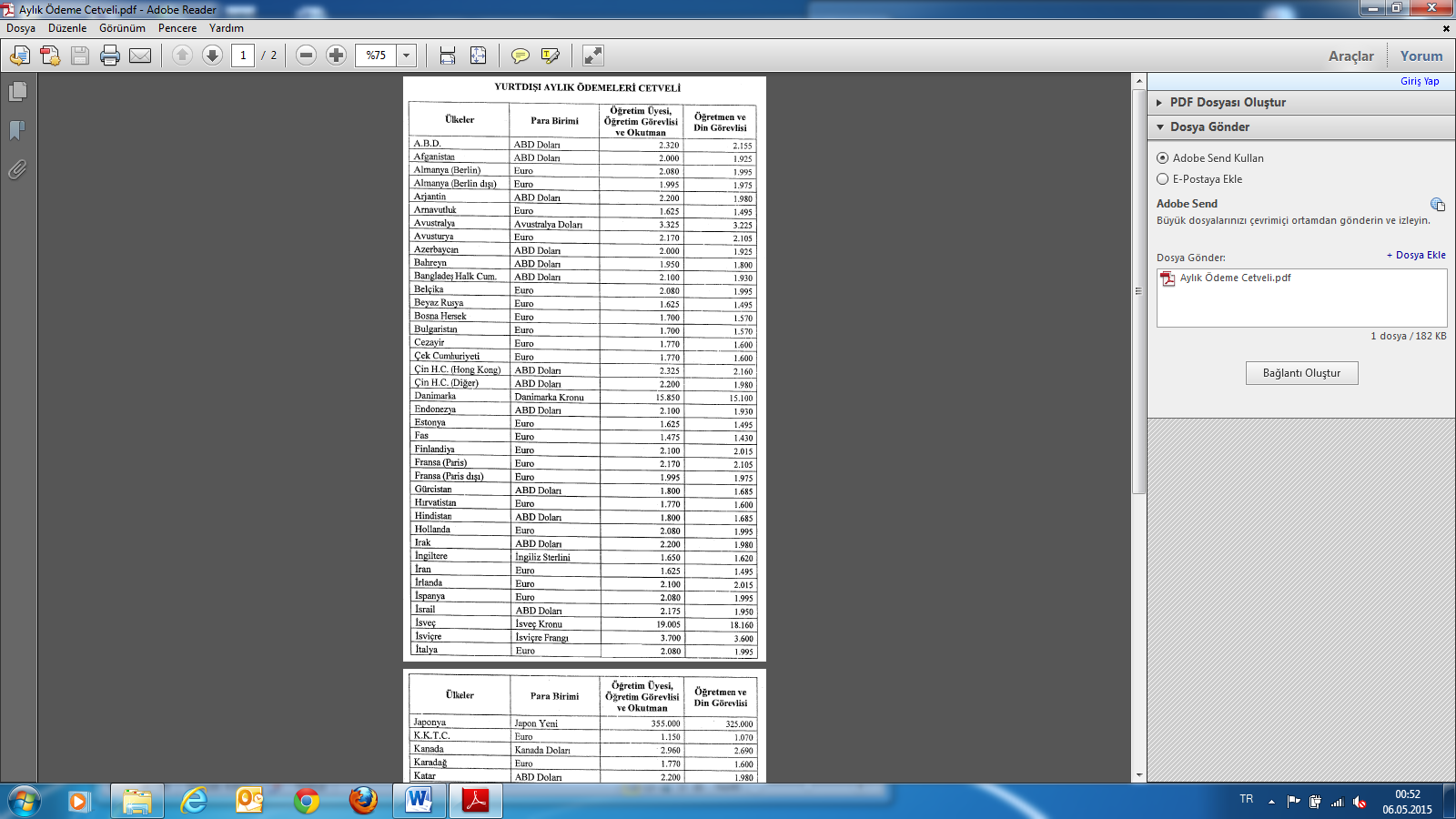 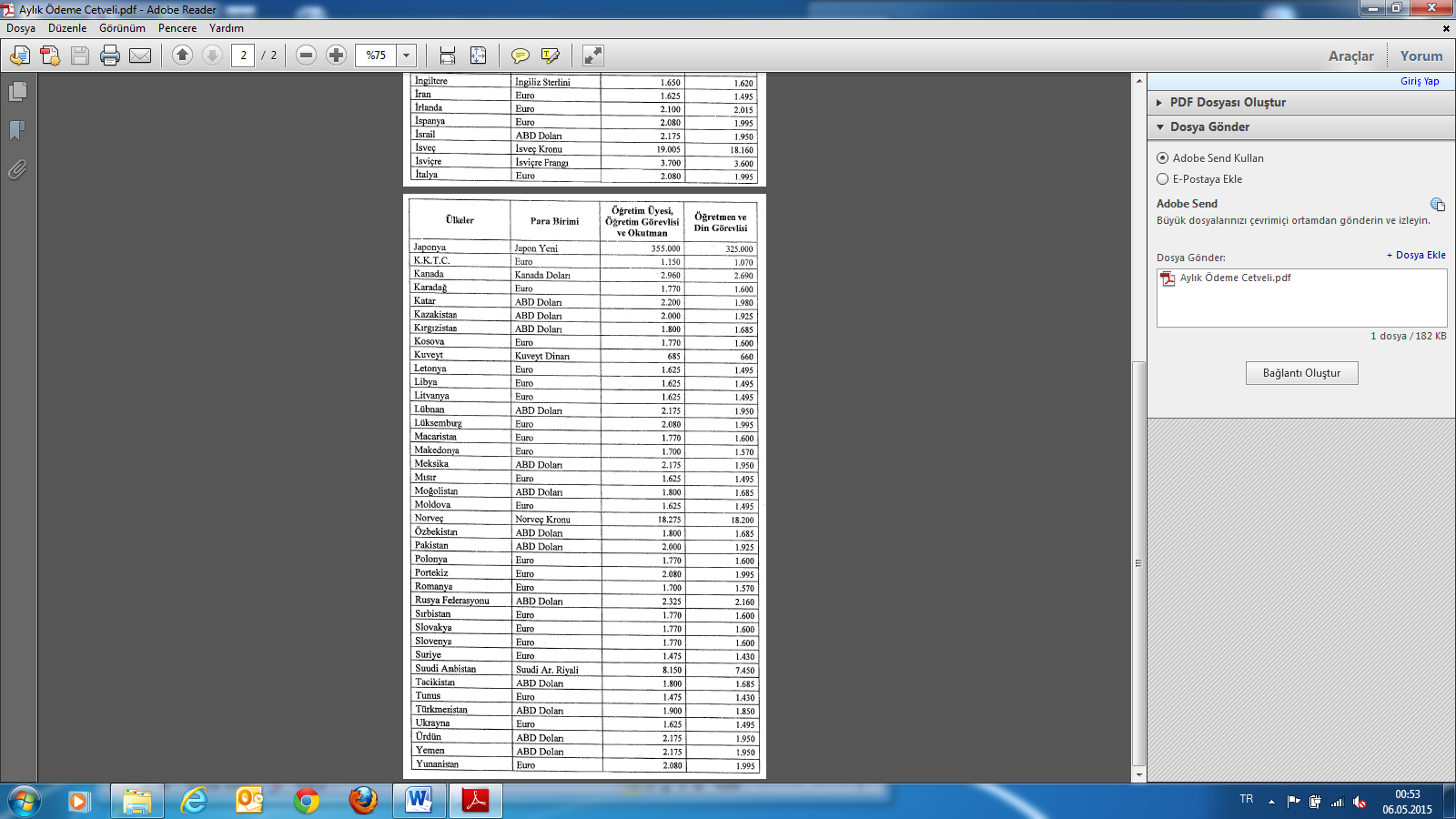 T.C. Kimlik NumarasıSınav AdıAdı ve SoyadıSınav YılıBaba AdıTelefon NoDoğum YeriE-PostaDoğum Tarihi////Posta KoduYazışma AdresiPosta KoduYazışma Adresiİlçe/SemtYazışma AdresiİlTALEPLER… /… / 2017Adı ve Soyadı(İmza)…………………………………………………….’ın Millî Eğitim Bakanlığı Avrupa Birliği ve Dış İlişkiler Genel Müdürlüğünün “Yurt Dışında Görevlendirilecek Öğretim Üyesi/Öğretim Görevlisi/Okutmanları Seçme ve Görevlendirme Kılavuzu-2017” Sınav Kılavuzunda belirtilen şartları taşıdığını onaylarız. … /… / 2017                   Başkan                                        Üye                                          Üye                (isim-imza-mühür)                            (isim-imza)                                   (isim-imza)                                             AdıBaba AdıSoyadıAna AdıKızlık SoyadıDoğum YeriCinsiyeti□  Erkek        □  KadınDoğum Tarihi......../......./ 19.......T.C. Kimlik No.Medenî Durumu□ Evli        □  BekârKurum Sicil No.Çocuk SayısıAskerlik Durumu□ Yaptı      □ MuafÖğrenim durumu□  Yüksek Lisans                 □  Doktora                       □…………..□  Yüksek Lisans                 □  Doktora                       □…………..En son mezun olduğu okulGörev unvan(Okt/Dr/Yrd vb.)İlk göreve başlama tarihiKadrosunun bulunduğu kurumİliKadrosunun bulunduğu kurumİlçesiKadrosunun bulunduğu kurumÜniversiteKadrosunun bulunduğu kurumFakülte/Yüksekokulİş tel.    (İl kodu ile yazınız)İş faks  (İl kodu ile yazınız)İş  e-postaTel (ulaşılabilecek bir yakını)Kadro derecesi Toplam hizmet süresi…..............Yıl.................Ay..................Gün…..............Yıl.................Ay..................GünDaha Önce Yurtdışında Görev Yapıp Yapmadığı□    Hayır□    HayırDaha Önce Yurtdışında Görev Yapıp Yapmadığı□   Evet 1- Görevi ve Görev Yeri:…………………………………………… Tarihi………/..…/………- ……/..…/……..  □   Evet 1- Görevi ve Görev Yeri:…………………………………………… Tarihi………/..…/………- ……/..…/……..  □  A-Üniversitelerin Eğitim Fakültelerinin veya Fen-Edebiyat Fakültelerinin Türk Dili ve Edebiyatı/Türkçe bölümleri□ B-Üniversitelerin yabancı dil  bölümleri (hizmetin gerektirdiği yabancı dillerin filoloji, dil ve edebiyat, mütercimlik, öğretmenlik gibi bölümleri)□   Türk Dili ve Edebiyatı bölümü mezunu    □   Türkçe bölümü mezunu   □  ………………. (İngilizce, Almanca, Fransızca, Arapça, Rusça, Farsça, İtalyanca, İspanyolca, Çince ve Japonca) bölümü mezunu □ Yabancılara Türkçe öğretimi□ diğer bölüm mezunu………………………Yabancı Dil Bilgisi Seviyesi “A”- KPDS/ÜDS/YDS en az 50 puan seviyesinde ya da buna denk sayılan 25/02/2016 tarihli ÖSYM Dil Eşdeğerlikleri tablosunda yer alan belge□  A ……□  B ……□  C…….□  D …….  □  ……Belge Türü:………….  Puan/Seviye:…………“B”- KPDS/ÜDS/YDS en az 70 puan seviyesinde  ya da buna denk sayılan 25/02/2016 tarihli  ÖSYM Dil Eşdeğerlikleri tablosunda yer alan belge□  A ……□  B ……□  C…….□  D …….  □  ……Belge Türü:………….  Puan/Seviye:…………Ev adresiİl :                                İlçe:İl :                                İlçe:İl :                                İlçe:Ev tel (İl kodu ile yazınız)Cep tel.E-postaÜniversiteÜniversiteFakülteFakülteBölümBölümYüksekokulYüksekokulYüksek lisans yapmışsaAlanıYüksek lisans yapmışsaÜniversite/EnstitüYüksek lisans yapmışsaTez KonusuDoktora yapmışsa-----------------------------Bütünleşik Doktora yapmışsa AlanıDoktora yapmışsa-----------------------------Bütünleşik Doktora yapmışsa Üniversite/EnstitüDoktora yapmışsa-----------------------------Bütünleşik Doktora yapmışsa Tez KonusuDoktora yapmışsaAlanıDoktora yapmışsaÜniversite/EnstitüDoktora yapmışsaTez KonusuÇaldığınız bir enstrüman var mı? Varsa belirtiniz.□  Evet          □  HayırTürk halk oyunlarını icra edebilme ve öğretebilme yeteneğiniz var mı? Varsa belirtiniz.□  Evet          □  HayırUluslararası dergilerde yayımlanmış makaleleriniz 1-Uluslararası dergilerde yayımlanmış makaleleriniz 2-Uluslararası dergilerde yayımlanmış makaleleriniz 3-Ulusal dergilerde yayımlanmış makaleleriniz 1-Ulusal dergilerde yayımlanmış makaleleriniz 2-Ulusal dergilerde yayımlanmış makaleleriniz 3-Yayımlanmış eserleriniz1-Yayımlanmış eserleriniz2-Yayımlanmış eserleriniz3-Aldığınız ödüllerBunların dışında hakkınızda belirtmek istediğiniz diğer bilgilerSOYADISOYADISOYADIADIADIADI1. İKAMETGAH ADRESİ	:1. İKAMETGAH ADRESİ	:1. İKAMETGAH ADRESİ	:2. HALEN OTURMA ADRESİ	:2. HALEN OTURMA ADRESİ	:2. HALEN OTURMA ADRESİ	:3.ÖĞRENİM DURUMU En Son Bitirdiği Okulun Adı ve Yeri: 3.ÖĞRENİM DURUMU En Son Bitirdiği Okulun Adı ve Yeri: 3.ÖĞRENİM DURUMU En Son Bitirdiği Okulun Adı ve Yeri: 3.ÖĞRENİM DURUMU En Son Bitirdiği Okulun Adı ve Yeri: 3.ÖĞRENİM DURUMU En Son Bitirdiği Okulun Adı ve Yeri: TARİHTEN / TARİHE / TARİHTEN / TARİHE / 3.ÖĞRENİM DURUMU En Son Bitirdiği Okulun Adı ve Yeri: 3.ÖĞRENİM DURUMU En Son Bitirdiği Okulun Adı ve Yeri: 3.ÖĞRENİM DURUMU En Son Bitirdiği Okulun Adı ve Yeri: 3.ÖĞRENİM DURUMU En Son Bitirdiği Okulun Adı ve Yeri: 3.ÖĞRENİM DURUMU En Son Bitirdiği Okulun Adı ve Yeri: TARİHTEN / TARİHE / TARİHTEN / TARİHE / 4. AİLEYE AİT BİLGİLER		 4. AİLEYE AİT BİLGİLER		 4. AİLEYE AİT BİLGİLER		 4. AİLEYE AİT BİLGİLER		 4. AİLEYE AİT BİLGİLER		 4. AİLEYE AİT BİLGİLER		 4. AİLEYE AİT BİLGİLER		 4. AİLEYE AİT BİLGİLER		 SOYADI –  ADISOYADI –  ADISOYADI –  ADIDOĞUM YERİVE TARİHİUYRUĞUYAŞAYANLARIN ADRESİYAŞAYANLARIN ADRESİBABASININANNESİNİNEŞİNİNKARDEŞLERİNİN(18 Yaşından Büyük olanlar)KARDEŞLERİNİN(18 Yaşından Büyük olanlar)KARDEŞLERİNİN(18 Yaşından Büyük olanlar)KARDEŞLERİNİN(18 Yaşından Büyük olanlar)5. EN SON ÇALIŞTIĞINIZ YER 5. EN SON ÇALIŞTIĞINIZ YER 5. EN SON ÇALIŞTIĞINIZ YER 5. EN SON ÇALIŞTIĞINIZ YER 5. EN SON ÇALIŞTIĞINIZ YER 5. EN SON ÇALIŞTIĞINIZ YER 5. EN SON ÇALIŞTIĞINIZ YER 5. EN SON ÇALIŞTIĞINIZ YER İŞİN TÜRÜTARİHTEN TARİHETARİHTEN TARİHETARİHTEN TARİHEİŞVERENİN ADRESİİŞVERENİN ADRESİAYRILIŞ SEBEBİAYRILIŞ SEBEBİ6. HAKKINDA VERİLMİŞ BULUNAN MAHKUMİYET HÜKMÜ VEYA HALEN DEVAM EDEN CEZA DAVASI BULUNUP BULUNMADIĞI                                                VAR (   )		      	                     YOK (   )6. HAKKINDA VERİLMİŞ BULUNAN MAHKUMİYET HÜKMÜ VEYA HALEN DEVAM EDEN CEZA DAVASI BULUNUP BULUNMADIĞI                                                VAR (   )		      	                     YOK (   )6. HAKKINDA VERİLMİŞ BULUNAN MAHKUMİYET HÜKMÜ VEYA HALEN DEVAM EDEN CEZA DAVASI BULUNUP BULUNMADIĞI                                                VAR (   )		      	                     YOK (   )6. HAKKINDA VERİLMİŞ BULUNAN MAHKUMİYET HÜKMÜ VEYA HALEN DEVAM EDEN CEZA DAVASI BULUNUP BULUNMADIĞI                                                VAR (   )		      	                     YOK (   )6. HAKKINDA VERİLMİŞ BULUNAN MAHKUMİYET HÜKMÜ VEYA HALEN DEVAM EDEN CEZA DAVASI BULUNUP BULUNMADIĞI                                                VAR (   )		      	                     YOK (   )6. HAKKINDA VERİLMİŞ BULUNAN MAHKUMİYET HÜKMÜ VEYA HALEN DEVAM EDEN CEZA DAVASI BULUNUP BULUNMADIĞI                                                VAR (   )		      	                     YOK (   )6. HAKKINDA VERİLMİŞ BULUNAN MAHKUMİYET HÜKMÜ VEYA HALEN DEVAM EDEN CEZA DAVASI BULUNUP BULUNMADIĞI                                                VAR (   )		      	                     YOK (   )6. HAKKINDA VERİLMİŞ BULUNAN MAHKUMİYET HÜKMÜ VEYA HALEN DEVAM EDEN CEZA DAVASI BULUNUP BULUNMADIĞI                                                VAR (   )		      	                     YOK (   )YUKARIDAKİ BİLGİLERİN DOĞRU OLDUĞUNU BİLDİRİRİM.                                 İMZA-TARİH                                                                                                                            
                                                                                                                                                 YUKARIDAKİ BİLGİLERİN DOĞRU OLDUĞUNU BİLDİRİRİM.                                 İMZA-TARİH                                                                                                                            
                                                                                                                                                 YUKARIDAKİ BİLGİLERİN DOĞRU OLDUĞUNU BİLDİRİRİM.                                 İMZA-TARİH                                                                                                                            
                                                                                                                                                 YUKARIDAKİ BİLGİLERİN DOĞRU OLDUĞUNU BİLDİRİRİM.                                 İMZA-TARİH                                                                                                                            
                                                                                                                                                 YUKARIDAKİ BİLGİLERİN DOĞRU OLDUĞUNU BİLDİRİRİM.                                 İMZA-TARİH                                                                                                                            
                                                                                                                                                 YUKARIDAKİ BİLGİLERİN DOĞRU OLDUĞUNU BİLDİRİRİM.                                 İMZA-TARİH                                                                                                                            
                                                                                                                                                 YUKARIDAKİ BİLGİLERİN DOĞRU OLDUĞUNU BİLDİRİRİM.                                 İMZA-TARİH                                                                                                                            
                                                                                                                                                 YUKARIDAKİ BİLGİLERİN DOĞRU OLDUĞUNU BİLDİRİRİM.                                 İMZA-TARİH                                                                                                                            
                                                                                                                                                 NÜFUS CÜZDANI SURETİNÜFUS CÜZDANI SURETİNÜFUS CÜZDANI SURETİNÜFUS CÜZDANI SURETİNÜFUS CÜZDANI SURETİNÜFUS CÜZDANI SURETİNÜFUS CÜZDANI SURETİNÜFUS CÜZDANI SURETİT.C. KİMLİK NO.SOYADIMAHALLEMAHALLEADIKÖYKÖYBABA ADICİLT NOCİLT NOANA ADIAİLE SIRA NOAİLE SIRA NODOĞUM YERİSIRA NOSIRA NODOĞUM TARİHİVERİLİŞ SEBEBİVERİLİŞ SEBEBİMEDENİ HALİVERİLİŞ TARİHİVERİLİŞ TARİHİUYRUĞUSERİ NOSERİ NODİNİKAYITLI OLDUĞU NÜFUS İDARESİKAYITLI OLDUĞU NÜFUS İDARESİİLASKERLİK Başlama TarihiASKERLİK Başlama TarihiİLÇETerhis Tarihi, CezalarıTerhis Tarihi, CezalarıNÜFUS CÜZDANI SURETİNİ ONAYLAYANINNÜFUS CÜZDANI SURETİNİ ONAYLAYANINNÜFUS CÜZDANI SURETİNİ ONAYLAYANINNÜFUS CÜZDANI SURETİNİ ONAYLAYANINNÜFUS CÜZDANI SURETİNİ ONAYLAYANINNÜFUS CÜZDANI SURETİNİ ONAYLAYANINNÜFUS CÜZDANI SURETİNİ ONAYLAYANINNÜFUS CÜZDANI SURETİNİ ONAYLAYANINSOYADIADIADIADIGÖREVİGÖREVİİMZA-MÜHÜR-TARİHİMZA-MÜHÜR-TARİHS.NOÜLKES.NOÜLKEABDİTALYAAFGANİSTANKAZAKİSTANALMANYAKUVEYTARJANTİNLETONYAAVUSTRALYALİTVANYABANGLADEŞMACARİSTANBELARUSMAKEDONYABELÇİKAMISIRBULGARİSTANMOLDOVABOSNA HERSEKNİJERÇEK CUMHURİYETİPAKİSTANÇİNPOLONYADANİMARKAPORTEKİZENDONEZYAROMANYAFİNLANDİYARUSYAFRANSASUUDİ ARABİSTANGÜRCİSTANSIRBİSTANHIRVATİSTANSLOVENYAIRAKSLOVAKYAİNGİLTERETUNUSİRANTÜRKMENİSTANİRLANDAUKRAYNAİSVEÇÜRDÜN